Información de las capacitaciones recibidas, impartidas y/o publicaciones.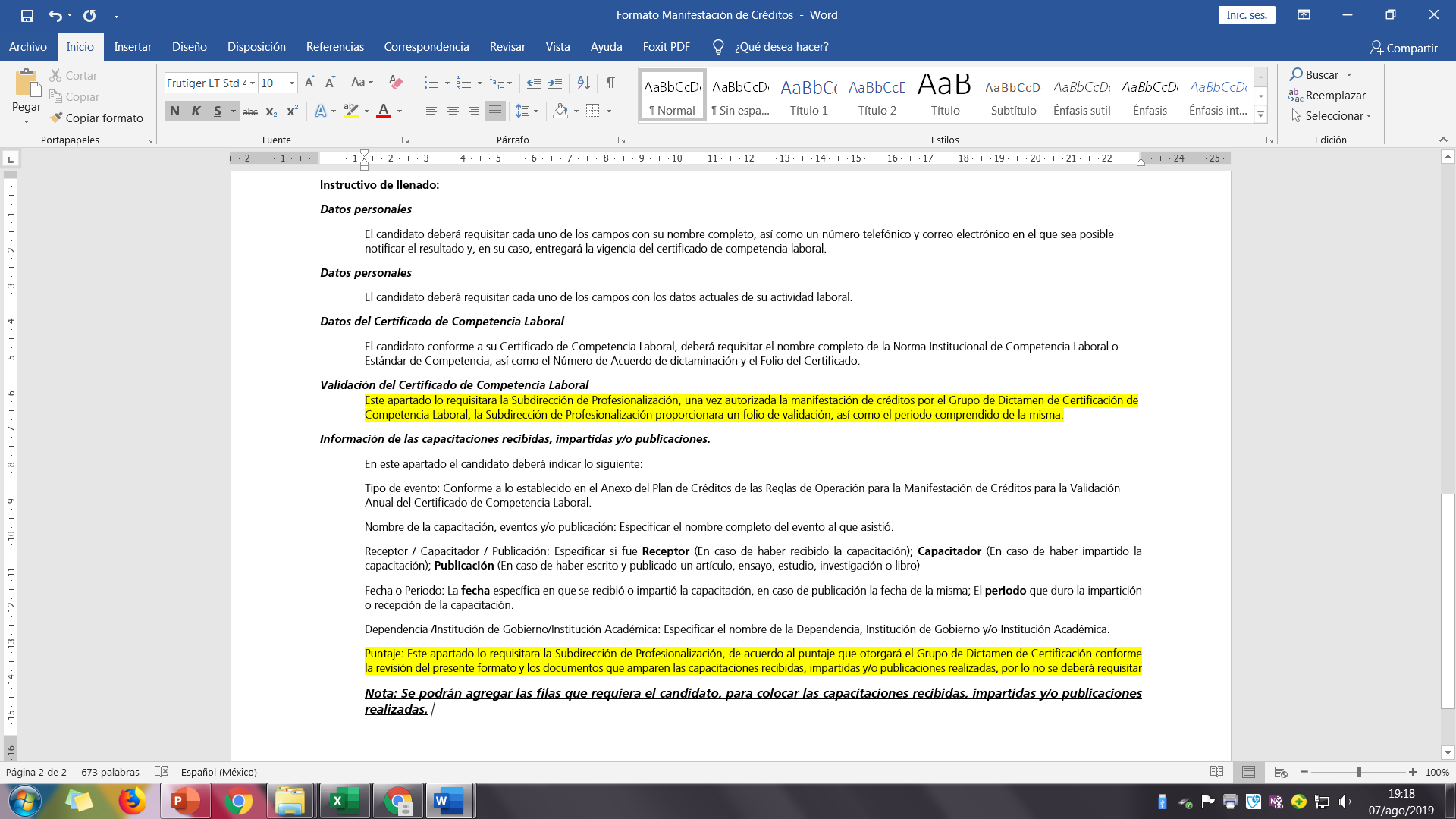 Tipo de Evento(Conforme a lo establecido en la tabla de puntuación de las Reglas de Operación para la Manifestación de Créditos)Nombre de la capacitación, eventos y/o publicaciónReceptor / Capacitador / PublicaciónFecha o PeriodoDependencia /Institución de Gobierno/Institución AcadémicaPuntaje(Conforme a lo establecido en la tabla de puntuación de las Reglas de Operación para la Manifestación de Créditos)